Distanční výuka K1N – do pátku 23.4.Minulý týden jsme četli text o Vídni. U textu najdete následující obrázky. Za pomoci internetu se pokuste zjistit, o jaká jde místa. Využijte k tomu webové stránky týkající se pamětihodností Vídně (Sehenswürdigkeiten). Pokud se Vám některé z míst bude líbit, zjistěte o něm více. Do pátku 23.4. odevzdejte dokument s názvy pamětihodností, které se Vám podařilo identifikovat. Použijte níže připravenou tabulku.Wiens SehenswürdigkeitenWiens Sehenswürdigkeiten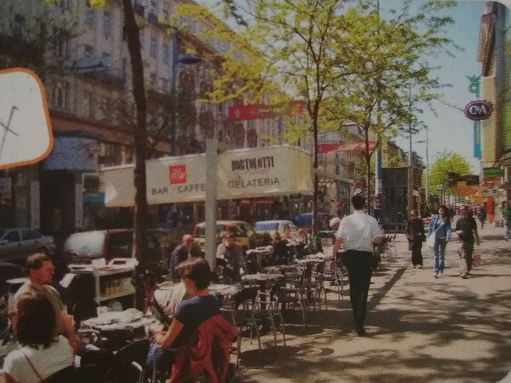 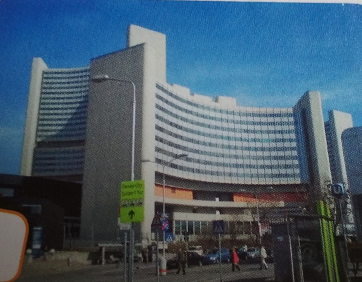 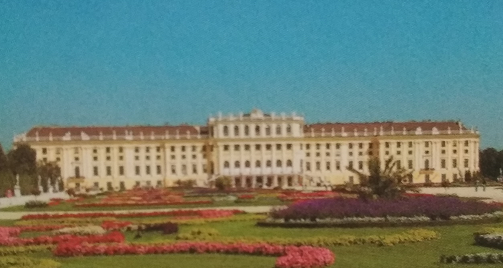 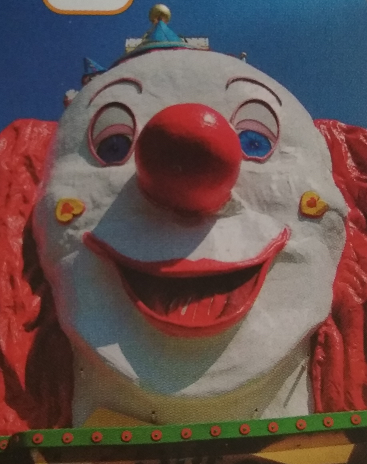 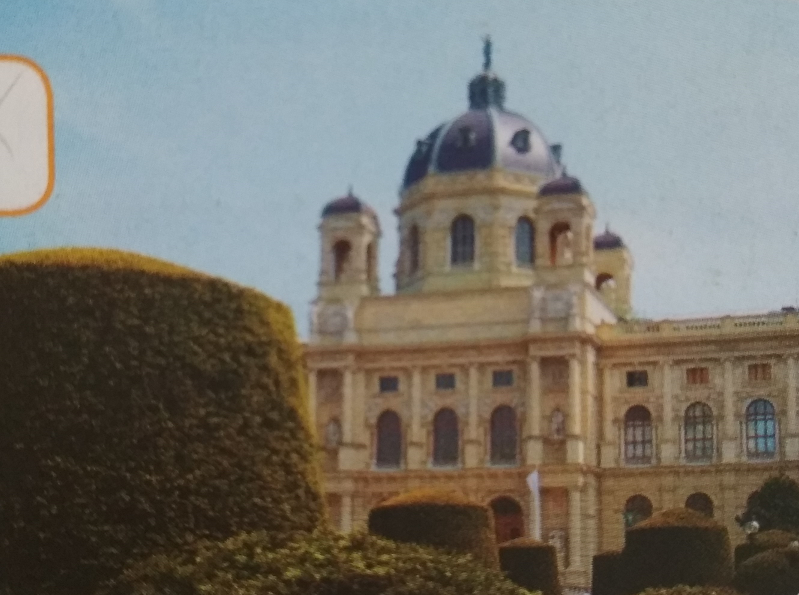 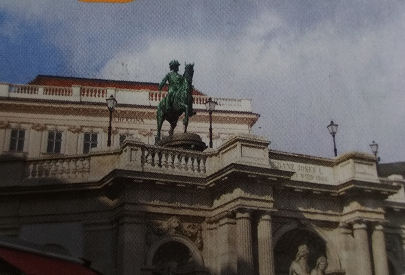 